Maidan Aleksandr AleksandrovichExperience:Position applied for: Mess BoyAdditional position applied for: Ass. CookDate of birth: 02.04.1996 (age: 21)Citizenship: UkraineResidence permit in Ukraine: YesCountry of residence: UkraineCity of residence: OdessaContact Tel. No: +38 (063) 708-12-38E-Mail: alex96-610@ukr.netSkype: alex96-610@ukr.netU.S. visa: NoE.U. visa: NoUkrainian biometric international passport: Not specifiedDate available from: 30.08.2017English knowledge: ModerateMinimum salary: 700 $ per monthPositionFrom / ToVessel nameVessel typeDWTMEBHPFlagShipownerCrewingAss. Cook09.05.2016-21.10.2016Salamis FiloxeniaPassenger Ship-CyprusCyprusSalamis Lines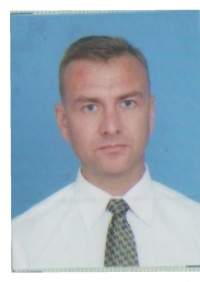 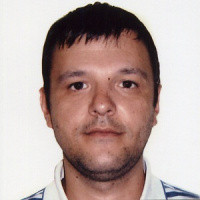 